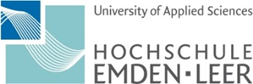 Submit completed application to local Enrolment and Examinations Office!Updated: August 2016Replacement CampusCard ApplicationSurname, forename:Surname, forename:Surname, forename:Surname, forename:Student number:Student number:Student number:Student number:Place of study:Place of study:Place of study:Place of study:Department:Department:Department:Department:Course:Course:Course:Course:Phone number:Phone number:Phone number:Phone number:Reason for requesting replacement card: (tick as applicable)Reason for requesting replacement card: (tick as applicable)Reason for requesting replacement card: (tick as applicable)Reason for requesting replacement card: (tick as applicable)Free:Change of nameElectronic defect with a card that appears undamaged Theft with police reportIn particularly justified cases of hardshipFree:Change of nameElectronic defect with a card that appears undamaged Theft with police reportIn particularly justified cases of hardshipFree:Change of nameElectronic defect with a card that appears undamaged Theft with police reportIn particularly justified cases of hardshipFree:Change of nameElectronic defect with a card that appears undamaged Theft with police reportIn particularly justified cases of hardshipFree:Change of nameElectronic defect with a card that appears undamaged Theft with police reportIn particularly justified cases of hardshipFree:Change of nameElectronic defect with a card that appears undamaged Theft with police reportIn particularly justified cases of hardshipFree:Change of nameElectronic defect with a card that appears undamaged Theft with police reportIn particularly justified cases of hardshipFree:Change of nameElectronic defect with a card that appears undamaged Theft with police reportIn particularly justified cases of hardshipFree:Change of nameElectronic defect with a card that appears undamaged Theft with police reportIn particularly justified cases of hardshipFree:Change of nameElectronic defect with a card that appears undamaged Theft with police reportIn particularly justified cases of hardshipFree:Change of nameElectronic defect with a card that appears undamaged Theft with police reportIn particularly justified cases of hardshipFree:Change of nameElectronic defect with a card that appears undamaged Theft with police reportIn particularly justified cases of hardshipFree:Change of nameElectronic defect with a card that appears undamaged Theft with police reportIn particularly justified cases of hardshipFree:Change of nameElectronic defect with a card that appears undamaged Theft with police reportIn particularly justified cases of hardshipSubject to a fee (€15.00):LossTheft without police reportDamage due to improper useSubject to a fee (€15.00):LossTheft without police reportDamage due to improper useSubject to a fee (€15.00):LossTheft without police reportDamage due to improper useSubject to a fee (€15.00):LossTheft without police reportDamage due to improper useSubject to a fee (€15.00):LossTheft without police reportDamage due to improper useSubject to a fee (€15.00):LossTheft without police reportDamage due to improper useSubject to a fee (€15.00):LossTheft without police reportDamage due to improper useReason for requesting replacement card: (tick as applicable)Reason for requesting replacement card: (tick as applicable)Reason for requesting replacement card: (tick as applicable)Reason for requesting replacement card: (tick as applicable)(See § 6 of the Schedule of Fees and Charges)(See § 6 of the Schedule of Fees and Charges)(See § 6 of the Schedule of Fees and Charges)(See § 6 of the Schedule of Fees and Charges)(See § 6 of the Schedule of Fees and Charges)(See § 6 of the Schedule of Fees and Charges)(See § 6 of the Schedule of Fees and Charges)(See § 6 of the Schedule of Fees and Charges)(See § 6 of the Schedule of Fees and Charges)(See § 6 of the Schedule of Fees and Charges)(See § 6 of the Schedule of Fees and Charges)(See § 6 of the Schedule of Fees and Charges)(See § 6 of the Schedule of Fees and Charges)(See § 6 of the Schedule of Fees and Charges)(See § 6 of the Schedule of Fees and Charges)(See § 6 of the Schedule of Fees and Charges)(See § 6 of the Schedule of Fees and Charges)(See § 6 of the Schedule of Fees and Charges)(See § 6 of the Schedule of Fees and Charges)(See § 6 of the Schedule of Fees and Charges)(See § 6 of the Schedule of Fees and Charges)For collection (from the Enrolment and Examinations Office)For collection (from the Enrolment and Examinations Office)For collection (from the Enrolment and Examinations Office)For collection (from the Enrolment and Examinations Office)For collection (from the Enrolment and Examinations Office)For collection (from the Enrolment and Examinations Office)For collection (from the Enrolment and Examinations Office)For collection (from the Enrolment and Examinations Office)For collection (from the Enrolment and Examinations Office)For collection (from the Enrolment and Examinations Office)For collection (from the Enrolment and Examinations Office)For collection (from the Enrolment and Examinations Office)For collection (from the Enrolment and Examinations Office)For collection (from the Enrolment and Examinations Office)For collection (from the Enrolment and Examinations Office)For collection (from the Enrolment and Examinations Office)For collection (from the Enrolment and Examinations Office)For collection (from the Enrolment and Examinations Office)For collection (from the Enrolment and Examinations Office)For collection (from the Enrolment and Examinations Office)For collection (from the Enrolment and Examinations Office)For collection (from the Enrolment and Examinations Office)For collection (from the Enrolment and Examinations Office)To be posted (to the applicant’s term-time address)To be posted (to the applicant’s term-time address)To be posted (to the applicant’s term-time address)To be posted (to the applicant’s term-time address)To be posted (to the applicant’s term-time address)To be posted (to the applicant’s term-time address)To be posted (to the applicant’s term-time address)To be posted (to the applicant’s term-time address)To be posted (to the applicant’s term-time address)To be posted (to the applicant’s term-time address)To be posted (to the applicant’s term-time address)To be posted (to the applicant’s term-time address)To be posted (to the applicant’s term-time address)To be posted (to the applicant’s term-time address)To be posted (to the applicant’s term-time address)To be posted (to the applicant’s term-time address)To be posted (to the applicant’s term-time address)To be posted (to the applicant’s term-time address)To be posted (to the applicant’s term-time address)To be posted (to the applicant’s term-time address)To be posted (to the applicant’s term-time address)To be posted (to the applicant’s term-time address)To be posted (to the applicant’s term-time address)Place, datePlace, datePlace, datePlace, datePlace, datePlace, dateApplicant’s signatureApplicant’s signatureApplicant’s signatureApplicant’s signatureApplicant’s signatureApplicant’s signatureFor use by the University only:For use by the University only:For use by the University only:For use by the University only:For use by the University only:For use by the University only:For use by the University only:For use by the University only:For use by the University only:For use by the University only:For use by the University only:For use by the University only:For use by the University only:For use by the University only:For use by the University only:For use by the University only:For use by the University only:For use by the University only:For use by the University only:For use by the University only:For use by the University only:For use by the University only:For use by the University only:For use by the University only:For use by the University only:1)Enrolment and Examinations OfficeEnrolment and Examinations OfficeEnrolment and Examinations OfficeEnrolment and Examinations OfficeEnrolment and Examinations OfficeEnrolment and Examinations OfficeEnrolment and Examinations OfficeEnrolment and Examinations OfficeEnrolment and Examinations OfficeEnrolment and Examinations OfficeEnrolment and Examinations OfficeEnrolment and Examinations OfficeEnrolment and Examinations OfficeEnrolment and Examinations OfficeEnrolment and Examinations OfficeEnrolment and Examinations OfficeEnrolment and Examinations OfficeEnrolment and Examinations OfficeEnrolment and Examinations OfficeEnrolment and Examinations OfficeEnrolment and Examinations OfficeEnrolment and Examinations OfficeEnrolment and Examinations OfficeEnrolment and Examinations OfficeCampusCard requestedCampusCard requestedCampusCard requestedCampusCard requestedCampusCard requestedCampusCard requestedCampusCard requestedby (initials):by (initials):by (initials):by (initials):Fee:Fee:yesyesnononononono2)University Computer CentreUniversity Computer CentreUniversity Computer CentreUniversity Computer CentreUniversity Computer CentreUniversity Computer CentreUniversity Computer CentreUniversity Computer CentreorororStudent Service Centre (SSC)Student Service Centre (SSC)Student Service Centre (SSC)Student Service Centre (SSC)Student Service Centre (SSC)Student Service Centre (SSC)Student Service Centre (SSC)Replacement produced on:Replacement produced on:Replacement produced on:Replacement produced on:Replacement produced on:Replacement produced on:Replacement produced on:Replacement produced on:Replacement produced on:by (initials):by (initials):by (initials):by (initials):by (initials):3)Enrolment and Examinations OfficeEnrolment and Examinations OfficeEnrolment and Examinations OfficeEnrolment and Examinations OfficeEnrolment and Examinations OfficeEnrolment and Examinations OfficeEnrolment and Examinations OfficeEnrolment and Examinations OfficeEnrolment and Examinations OfficeEnrolment and Examinations OfficeEnrolment and Examinations OfficeEnrolment and Examinations OfficeEnrolment and Examinations OfficeEnrolment and Examinations OfficeEnrolment and Examinations OfficeEnrolment and Examinations OfficeEnrolment and Examinations OfficeEnrolment and Examinations OfficeEnrolment and Examinations OfficeEnrolment and Examinations OfficeEnrolment and Examinations OfficeEnrolment and Examinations OfficeEnrolment and Examinations OfficeEnrolment and Examinations OfficePrint date set:Print date set:Print date set:Print date set:Print date set:Print date set:Print date set:Print date set:Print date set:by (initials):by (initials):by (initials):by (initials):by (initials):